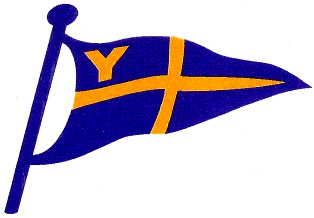 YEALM YACHT CLUBRiverside Road East, Newton Ferrers, PLYMOUTH  PL8 1AEThe 30th ‘Summertime’ Trébeurden RaceSponsored by D A Tubb Ltd, Briar Hill Farm & Trevethan GinThursday 23rd June 2022ADDITIONAL INFORMATION, SOCIAL PROGRAMME & GENERAL ARRANGEMENTSNOTE: Notice of Race, Sailing Instructions and Race Entry Forms are available on the YYC Website here:  https://yealmyachtclub.co.uk/racing-2/yacht-racing/ under Documentation/’Yacht Notice of Race and Sailing Instructions’FINAL CLOSING DATE FOR ENTRIES IS MONDAY 13 JUNEMEMORABILIA1.   Our sponsor, D A Tubb Ltd, is generously providing commemorative Polo shirts on the basis of up to 4 per boat.  If you wish to order some by 1200 Thursday 26 May, please email yachting@yealmyachtclub.co.uk detailing the number and size (i.e. XXL, XL, L, M or S). Extras may be ordered at cost (£10 Cash per shirt, to be paid on collection) if required.  A limited edition Commemorative Polo shirt marking the event with both Yacht Club insignia will be for sale in Trebeurden.SAFETY2.   As ever, please read the Notice of Race and the Sailing Instruction on the YYC website, and you are reminded that it is “the responsibility for a boat’s decision to participate in a race or continue racing is hers alone.”  Skippers and crews are advised that they must make their own arrangements to advise the UK/French Coastguard, their families and friends etc of their progress and arrival in Trébeurden (or elsewhere). Attention is drawn to the requirement in the Safety Regulations of the Sailing Instructions as this is a Category 3 Race with Liferaft.  Additionally, UK owners are to register with the RYA SafeTrx scheme brought in since the demise of the Coastguard CG66. A website ‘safetrx.rya.org.uk/login.htm’ enables owners to manage their emergency contact information and vessel information online and provides other optional functionality which is available to the Coastguard.  Yachts entering YYC races must register with the scheme but the additional functionality that the scheme affords is at the owner’s discretion. The YYC or their representatives will be unable to assist with providing updated arrival information except in an emergency.PROGRAMME3. Entrants are welcome to arrive in the Yealm at any time, and all yachts who have completed a Race Entry Form will be granted one free night on Wednesday 22 June (only).  British and French yachts accompanying the Race (but are not racing) must register and pay the entry fee with the Race Committee through the YYC or YCT to secure one night free berthing on the Yealm or in Trebeurden (on 25 June) and participation in the Friday night complimentary drinks and food during the event celebrations.  More information can be found on the Trebeurden website here:Marina - Port de Trébeurden (port-trebeurden.com)The sill opening times are as follows:Friday 24 June 	Opens 11H50 Closes 18H20 for Draft 1.5mSaturday 25 June	Opens 00H15 Closes 08H44,    Opens 12H47 Closes 21H11      Sunday 26 June	Opens 01H14  Closes 09H31,   Opens 13H39 Closes 21H55Wednesday 22 June1800 – The night before the Trebeurden Race, there will be a BBQ sponsored by Briar Hill Farm with music at the Yealm Yacht Club.  Tickets can be collected at the YYC, but UK Race Competitors should pre-order and pay for tickets by Wednesday 15 June, which entitles sailors to a meal and one glass of wine, or a pint of beer/cider/soft drink.  Families are most welcome. The cost per ticket is £10 per head.  Those without tickets will not be entitled to the discounted rates at the Bar & BBQ.The BBQ will also be the opportunity to pick up our sponsor’s memorabilia (assuming ordered before the deadline!). Race competitors must pre-order these. [See Memorabilia Booking Form Below]Andrew Matthews has kindly offered to run the YYC’s water taxi service for Trebeurden race entrants from 1800-1900 and then from 2100-2200.  Outside these hours, please make your own arrangements.  He will have a handheld mobile on Channel 37.   
Note, outside of these hours, the harbour ferry runs from 1000-1600 but you will be charged. Please phone the ferryman, Bill Gregor on 07817132757 to book a private crossing. 1930 approx – Race Briefing at the YYC. Skippers of all yachts racing are encouraged to attend as final details on the Start Line, changes to Sailing Instructions etc will be briefed. Thursday 23 June1830 – Start in Wembury Bay (or Mouthstone Start Line) Friday 24 JuneTrébeurden Marina is looking forward to our arrival but, before crossing the sill, a call with an ETA may be appreciated on Channel 9 with the call sign ‘Trébeurden Harbour’ – do not despair - they cannot always respond. In the event of arriving when marina entry is not possible, boats should either take the waiting buoys or anchor until the sill gate opens. We are anticipating that entrants will be provided with one night’s free berthing, which may be on one pontoon - immediately to port after passing over the sill. Multihulls will be given berths on hammerheads where possible but must be prepared to berth outside the marina if necessary.1800-2000 – Open Bar/Complimentary drinks (wine and beer) at YCT for Race Competitors and TwinnersSaturday 25 June1200-1400 – Race Prizegiving at the YCT followed by a country lunch (10Euros/£8.50 per head) for race competitors and Twinners. Race competitors must pre-book and pay for tickets for this lunch by Wednesday 15 June. [See Booking Form Below]Afternoon – for Race Competitors and Twinners, Trip to the Radome in Pleumeur Bodou (guided tour of the telecommunications museum and planetarium in a grand setting). Transport will be provided by bus. The cost is 8Euros/£7 per head. Race competitors must pre-book and pay for this trip. [See Booking Form Below] 2000 – Gala Dinner for Race Competitors and Twinners in La Voile Restaurant in front of the Marina. Race competitors must pre-book and pay for this dinner [See Booking Form Below]. The cost is 30 Euros/£25 a head to include a meal and drinks. The Gala Dinner is likely to be oversubscribed so payment will guarantee a place at the dinner.CUSTOMS4.   It is the sole responsibility of every boat skipper/owner to clear Customs on both sides of the Channel.  All participants will require a valid Passport (3months after the date leaving France) regardless of nationality which may be inspected by the Customs authorities along with the boat’s documentation (see below).  The latest UK Government guidance can be found here:Notice 8: sailing your pleasure craft to and from the UK - GOV.UK (www.gov.uk)5.   In outline, to clear Customs, French/EU Citizens coming to the UK will need to:a.   Hold valid Passports b.   Fly a ‘Q’ Flagc.   Report to UK Customs from any port of entry (for example the Yealm River) using the C1331 Formd.   Telephone the ‘National Yachtline’ (0300 123 2012).  This is summarized in the following link:naviguer_en_eaux_britanniques_2.pdf6.   Likewise, UK Competitors with British Citizenship sailing to Trebeurden will need to:a.  Send to French St Brieuc Customs & the Race organizers by email a full crew list at least 48hrs in advance (i.e. by 1600 Tuesday 21 June at the very latest!) using the St Brieuc Form “Navigation de plaisance hors espace Schengen Préavis DOUANE – immigration”, and choose “Arrivee”, found at the following link here:formulaire_navigation_de_plaisance_hors_espace_schengen_-_preavis_douane_-_immigration.pdf (if link does not work use the form posted on YYC website)to the following email addresses:bse-saint-brieuc@douane.finances.gouv.fr;legue.plaisance@cotesdarmor.cci.frANDyachting@yealmyachtclub.co.ukclearly marked:Yealm to Trebeurden Yacht Race(Note, we have had confirmation from St Brieuc Customs that they will now allow us to sail direct to Trebeurden, as opposed to Roscoff which is nominated as a Primary Port of Entry.) b.   Fill out Part 1 of the C1331 Form (paper Copy) or eC1331 ‘Departure from Yealm, Plymouth, UK which is sent to UK Customs prior to departure C1331 - Leaving the UK (publishing.service.gov.uk)7.   For UK boats, the above procedure is primarily for yachts taking part in the return Yealm to Trebeurden Race, and boats cruising further to other destinations may wish inform the St Brieuc Customs of their plans at the above email address well in advance.  In the event that passports are stamped on entry, they should be stamped to record exit to comply with the 90 day rule. EU border controls may assume no record of exit means no exit!  Note, Flag ‘Q’ need not be flown entering French waters unless you have something to declare.8.   UK boats returning to UK waters will need to:a.   Hold valid Passportsb.  Inform Race Committee by email at yachting@yealmyachtclub.co.uk of your yacht and crew's leaving date. Consequently, there is no need to submit another French Customs Form - 'Depart'.c.  If you are staying in France after the weekend, you will need to contact St Brieuc Customs with your intentions/departure details, direct by email (address above) at least 24hrs before leaving France.  Note:  This is a special situation arranged by our hosts with St Brieuc Customs, not a general procedure so please don't deviate from the above.  d.   Report to UK Customs using Part 2 of the C1331 Form/Arrive UK eC1331d.   Telephone the ‘National Yachtline’ (0300 123 2012). e.   Fly ‘Q’ Flag until cleared by ‘National Yachtline’COVID 199.   As we have become accustomed, the rules on Covid compliance can change at short notice.  While the Race Committee will attempt to keep competitors up to date, it remains the sole responsibility of competitors to ensure they are compliant with the latest rules.  It is recommended ensuring you have a NHS Covid Pass.  The latest UK guidance can be found on the UK government website here:Entry requirements - France travel advice - GOV.UK (www.gov.uk)Ian KennedyYYC Race Organiser Note - All Times are Local, BST in the UKThe 30th ‘Summertime’ Trébeurden RaceSponsored by D A Tubb LtdThursday 23rd June 2022COMPLIMENTARY MEMORABILIAPlease send this Form with the Entry Form by e-mail to yachting@yealmyachtclub.co.uk by 1200 Thursday 26 May POLO SHIRTS Our sponsor, D A Tubb Ltd, is generously providing commemorative Polo shirts on the basis of up to 4 per boat.  Please detail the number and size Boat Name:XXL 	….. XL 	….. L 	….. M 	….. S 	….. Total	…..Note, Extras may be ordered at £10 each (paid by cash on collection) if required.The 30th ‘Summertime’ Trébeurden RaceThursday 23rd June 2022BOOKINGS AND PAYMENTS FOR SOCIAL EVENTS Please send this Form by e-mail to yachting@yealmyachtclub.co.uk by 1200 Wednesday 15 JuneBoat Name: ……………………………………..TICKETS FOR PRE-RACE BBQ FOR UK COMPETITORS WEDNESDAY 22 JUNE Number of Tickets  …………………..     COST (@£10 per head) …………………………TICKETS FOR POST PRIZEGIVING LUNCH SATURDAY 25 JUNENumber of Tickets ………………..…        COST (@£8.50 per head) ……………………….TICKETS FOR TRIP TO THE RADOME AT PLEUMEUR BODOU ON SATURDAY 25 JUNENumber of Tickets ………………………  COST (@£7 per head) ………………………..TICKETS FOR THE GALA DINNER ON SATURDAY 25 JUNE Number of Tickets ………………………  COST (@£25 per head) ……………………….PAYMENTTOTAL COST:   ……………. Please indicate by BACS or Cheque here:    ………………….The preferred method of payment is via BACS transfer to:Account Name “Yealm Yacht Club”Account Number: 08765486Account Sort Code: 09-01-53Reference:  “Yacht Name” followed by “Trebeurden”Or If paying by cheque, please make out to:  “Yealm Yacht Club”, with the ‘Yacht Name’ marked on the back.CROSS CHANNEL DOCUMENTATIONThe bureaucracy of crossing the Channel is complicated and requires forward planning to ensure everyone conducts the race safely, and in accordance with national regulations.  The list below is by no means exhaustive, but may help Owners/Skippers with their preparations.SAFETYYYC General Sailing Instructions & Trebeurden specific Race InstructionsRegister with RYA SafeTrx SchemeWorld Sailing Offshore Special Regulations, Category 3 with LiferaftComplete Cat 3 with Liferaft ChecklistKeel & Rudder Inspection conductedNominate UK Contact with Next of Kin contact detailsCUSTOMSUK Customs – Notice 8 Sailing Your Pleasure Craft to/from UK (C1331 & National Yachtline)France – French Immigration Form/Procedure‘Q’ & Courtesy Flag(s)Proof of OwnershipProof VAT PaidBoat Insurance Document (valid for French coast)(Small Ships) Registration DocumentShip’s VHF LicenseShip’s LogPERSONALPassportMaritime Radio Operator CertificateCertificate/Evidence of Competence (e.g. RYA Qualifications)Vaccination CertificateEuro Health Card/Medical Insurance Cover including RepatriationYYC RISK ASSESSMENT RECOMMENDATIONS (see website)RYA VHF CourseRYA First Aid CourseRACE SPECIFICIRC Certificate (Class 1), Club Handicap (Class 1 & 2), MOCRA Certificate (Class 3)USEFUL LINKSPaperwork | boating abroad | RYAEntry and exit formalities | boating abroad | RYA